Revised Draft Agendaprepared by the Office of the UnionDisclaimer:  this document does not represent UPOV policies or guidance	Opening of the session	Adoption of the agenda	Outcome of the consideration of documents by correspondence (document CAJ/77/9)	Report by the Vice Secretary-General on developments in UPOV (document CAJ/77/INF/2)	Report on developments in the Technical Committee (document CAJ/77/2)	Development of guidance and information materials (document CAJ/77/3 Rev.)Information documentsUPOV/INF/16	Exchangeable Software (Revision) 
(document UPOV/INF/16/9 Draft 2)UPOV/INF/22	Software and Equipment Used by Members of the Union (Revision) 
(document UPOV/INF/22/7 Draft 1)UPOV/INF/23	Guide to the UPOV Code System (document UPOV/INF/23/1 Draft 1)Explanatory NotesUPOV/EXN/DEN	Explanatory Notes on Variety Denominations under the UPOV Convention (document UPOV/EXN/DEN/1 Draft 4)TGP documentsTGP/5	Experience and Cooperation in DUS Testing	Section 6: UPOV Report on Technical Examination and UPOV Variety Description (Revision)(document TGP/5: Section 6/3 Draft 1)TGP/7	Development of Test Guidelines (Revision)	(document TGP/7/8 Draft 1)TGP/14	Glossary of Terms Used in UPOV Documents (Revision)	(document TGP/14/5 Draft 1)TGP/15	Guidance on the Use of Biochemical and Molecular Markers in the Examination of Distinctness, Uniformity and Stability (DUS) (Revision)	(document TGP/15/3 Draft 1)Reference to UPOV PRISMA in UPOV guidance and information materials	Essentially Derived Varieties (document CAJ/77/4 Rev.)	Harvested Material (document CAJ/77/5)	Novelty of parent lines with regard to the exploitation of the hybrid variety (document CAJ/77/6)	PLUTO Plant Variety Database (document CAJ/77/8)	UPOV denomination similarity search tool (document CAJ/77/7)	Matters for information*:(a)	UPOV information databases (document CAJ/77/INF/3)(b)	UPOV PRISMA (document CAJ/77/INF/4)(c)	Molecular techniques (document CAJ/77/INF/5)	Program for the seventy-eighth session	Adoption of the report (if time permits)	Closing of the session[End of document]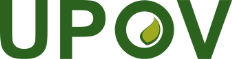 EInternational Union for the Protection of New Varieties of PlantsAdministrative and Legal CommitteeSeventy-Seventh Session
Geneva, October 28, 2020CAJ/77/1 Rev.Original:  EnglishDate:  September 25, 2020